Hambleton Primary Academy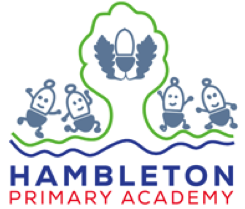 Whole School Provision MapHambleton Primary AcademyWhole School Provision MapHambleton Primary AcademyWhole School Provision MapHambleton Primary AcademyWhole School Provision MapArea of Need UniversalProvisionTargeted SupportProvisionSpecialist SupportProvisionCognition and LearningInclusive Curriculum Clear, simple language for explanationsChecking understanding frequently Instructions supported with images, diagrams. tablesWidget Symbols Modelling Recalling previously learnt contentSmall step approach Targeting questioning to help children learnVisually, verbal and written support Scaffolding Flexible grouping Pupils learning from one another Adaptive technology for accessing the curriculum Adaptive technology for recording work Specific Programmes to support learning Learn to learn skills Phonic grouping Booster groups SMART targets and strategies to support learning IDL literacy  programme Daily Reading Additional intervention support in classPrecision teaching Overlay Adaptive resources Focussed timed intervention Colourful Semantics Specific programmes for individual learners Work towards cognition and learning outcomes outlined in the EHC PlanBreaking targets down into SMART targetsRegularly assessing progressInvolvement of a multi disciplinary team including Educational Psychologist, specialist teachers, Dyslexic specialist Increased 1:1 targeted intervention and precision teaching time Communication and Interaction Inclusive Curriculum Clear structured lessons Visual timetables Clear, simple language for explanationsChecking understanding frequently Instructions supported with images, diagrams. tablesWidget Symbols Modelling Recalling previously learnt vocabulary Small step instructionsProcessing Time Cue by name Clear expectations of how to interact Explicit explanations of appropriate interaction Targeting questioning to assess understanding Visually, verbal and written support Peer on peer support Adaptive technology for communication Adaptive technology for recording knowledge Adaptive seating and working areas. Colourful Semantics SALT interventions Listening and attention groupsNow and Next boardSpeech and language intervention interaction e.g. Black Sheep Communication aid Lego Therapy Well Comms Work towards communication and interaction outcomes outlined in the EHC PlanBreaking targets down into SMART targetsRegularly assessing progressInvolvement of a multi disciplinary team including Speech and languageImplement individual communication programmes such as Makaton, Pecs, Intensive interaction Emotional, Behavioural and Social Inclusive PSED/RSE curriculum Restorative approach to behaviourTrauma informed approach to behaviour Caring and positive Ethos Planned opportunities to build resilienceExplicit teaching of appropriate interactions and engagement with othersTeaching about and how to manage feelings Development of Opal Play to promote resilience, interactions, teamworkConsistent reward systems Assemblies and book enhanced curriculum Access to fidget toys SMART targets Behaviour plan Counselling Early Help Plan Referral and advise from CFWS1:1 nurture time Lego therapy Boxall Profile Work towards social and emotional outcomes outlined in the EHC PlanBreaking targets down into SMART targetsRegularly assessing progressInvolvement of a multi disciplinary team CAMHSAdditional counselling CASHER Child in Need Plan Increased 1:1 nurture time Implement advisory teacher support Implement health advise Sensory and Physical Physical Aids to support access to the curriculum pencil grips, writing slants, adapted scissorsSpecialist seating Variety of outdoor equipment of different sizes and weights Creating a calm and purposeful environment which is clutter free Seating position to reduce sensory issues Adapted uniform Sensory aids – headphones, chews, fidgetsSensory stimulation aids  - auditory, visual proprioceptive and oral stimulation Sensory Diet to calm  - carrying a backpack, lifting items, time to run and jump  Sensory Diet to reduce sensory overload – time to listen to music, time in a quiet space, weighted blanket, weighted vest  Touch Typing ProgrammeDough disco Visual Perception Intervention Fine motor programmes Increased activities for fine motor skills Increased activities for gross motor skillsProgramme to reduce tactile defensiveness Work towards sensory and physical outcomes outlined in the EHC PlanBreaking targets down into SMART targetsRegularly assessing progressInvolvement of a multi disciplinary team including Occupational Therapist Physio therapistImplementing OT programmes Implementing Physio programmes Implementing sensory assessments plans